OSDBU Matchmaking Session Info FormEntire questionnaire is on one screen.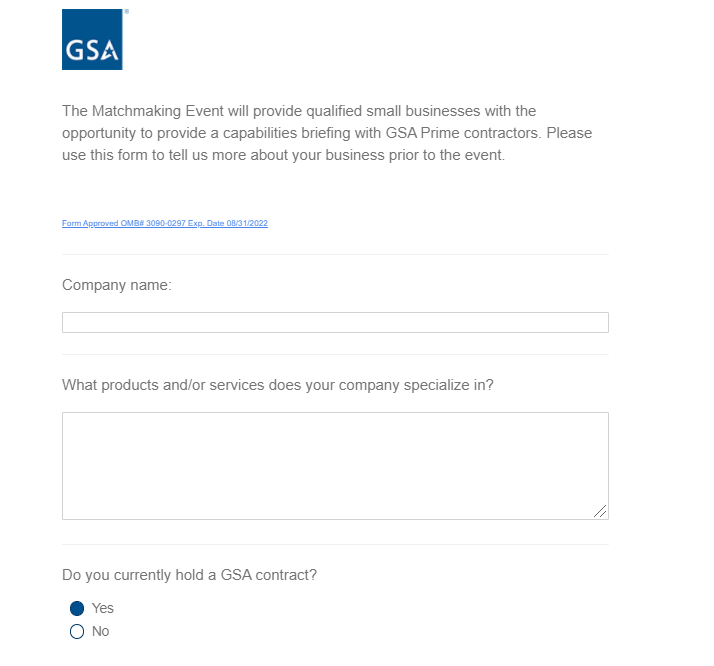 The question “Please select the contract(s) that you currently hold” only appears when ‘yes’ is selected.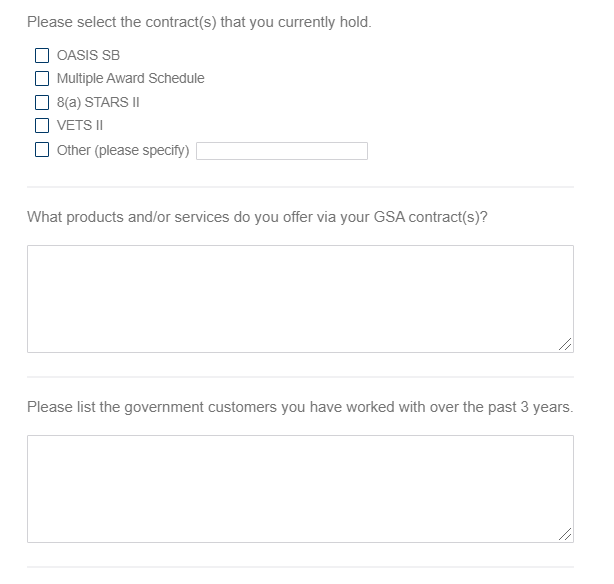 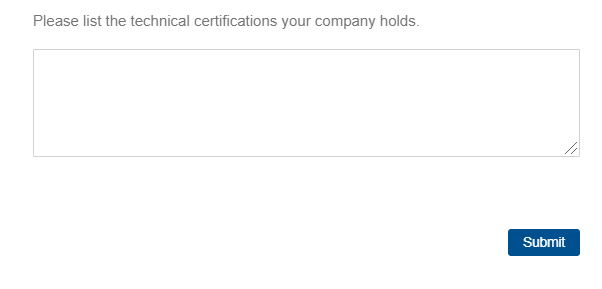 Introductory text link destination: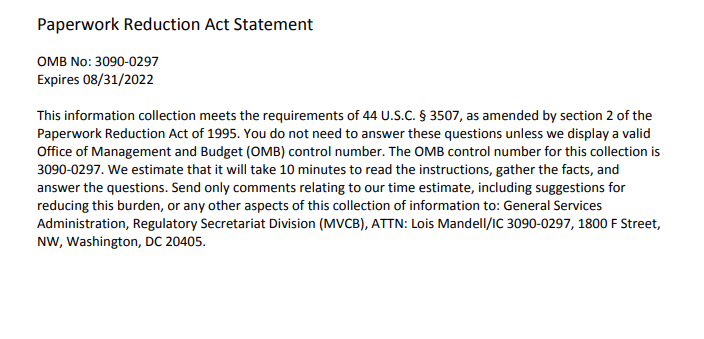 